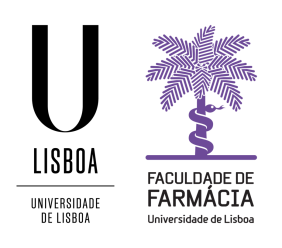 RequerimentoCandidatura ao Curso de DoutoramentoExmo. SenhorPresidente do Conselho Científicoda Faculdade de Farmáciada Universidade de LisboaEu, (nome), portador do BI/Cartão de Cidadão nº (nº de identificação), válido até (data), residente em (morada), com o telefone (nº de contacto), e e-mail (endereço), titular do grau de (indicar grau) em (indicar curso) obtido na/o (indicar instituição de ensino superior) vem solicitar a V.Exª. que aceite a sua candidatura ao grau de doutor no ramo de conhecimento de Farmácia, na especialidade de (indicar especialidade).O tema da tese proposto (indicar título) cujo programa se anexa terá a orientação do/a Professor/a Doutor/a (nome e instituição a que pertence) e coorientação do/a Professor/a Doutor/a (nome e instituição a que pertence), e será realizado (indicar local).Pede deferimento,Lisboa, _______ de _______________de 201__._____________________________________(Assinatura)NOTAS IMPORTANTES:Se apresentou candidatura à FCT, mas ainda não tem contrato, deve indicar essa situação no requerimento.Se já é bolseiro(a) da FCT deve indicar essa situação no presente requerimento.